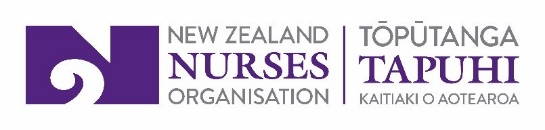 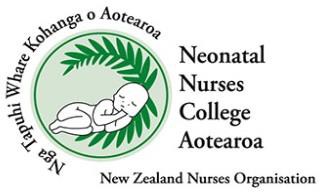 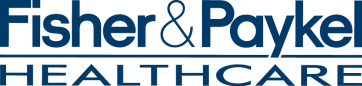 NEONATAL NURSE OF THE YEAR AWARDFisher & Paykel Travel ScholarshipIntroduction: This award is to recognise an individual Neonatal Nurse and the contribution they have made in the Neonatal Care field, within their organisation and local, national, and international communities. The award was established to recognise excellence, research, innovation, and contribution to Neonatal care, and is offered as a travel scholarship (value NZD $2,000). The purpose of the scholarship is to facilitate travel or professional development to develop the nurse’s career further, for example: attendance/presentation at a scientific meeting, or a visit to other Neonatal Unit(s)/Hospital(s).AWARD REGULATIONSEligibility Criteria for the Award:The nominee must be:Currently working in Neonatal Nursing within New Zealand,intending to continue working in Neonatal Nursing,a member of NNCA for at least two years, andprepared to submit and present a report to NNCA within six months of use of scholarship funds.Nomination Process:An individual nurse can be nominated for the award by any current NNCA member,The completed Nomination Form must be signed by the nominating nurse and a manager or senior colleague, andAll sections of the form must be completed and should include an exemplar that summarises the nurse’s contribution to neonatal care (see above assessment criteria).Nominations close on Monday 10th October 2021 at 16:00.All nomination forms are to be submitted to the NNCA National Committee through NZNO Head Office (address details below).Selection process:The Selection Panel will be the National Executive of NNCA. Fisher & Paykel will be given the details of the successful nominee for their endorsement. The Selection Panel may refrain from making a recommendation for the award if it does not find suitable candidate(s) of sufficient merit. The award value is a total of $2,000, which, at the discretion of the Selection Panel, may be offered to one or two winners (award money shared). Members of the Executive Committee are excluded from consideration during their term of office.SUPPORTING EVIDENCEPlease ensure that all supporting documentation is included in the nomination:Signed and completed nomination formManager/Senior Colleague section completed and signedExemplar (see assessment criteria) that summarises the nurse’s contribution to neonatal care (up to 1,000 words)All nominees will be notified of the outcome in writing no later than Friday, 29 October 2021, and the award will be presented to the successful recipient at the NNCA Conference on 
Friday, 12 November 2021.In accepting the award, the successful recipient agrees to submit and present a report to NNCA within six months of using these funds.This is a generous award made by Fisher & Paykel who continue to support the Neonatal Nurses College of Aotearoa (NNCA), NZNO.Nominations close at 4.00 pm on Sunday, 10 October 2021.Send completed nomination to:Sally ChapmanNational Administrator, NZNO National OfficeLevel 3, Findex House, 57 Willis Street, Wellington, 6011 orPO Box 2128, Wellington 6140E-mail: sally.chapman@nzno.org.nz NEONATAL NURSE OF THE YEAR AWARDFisher & Paykel Travel Scholarship – 2021NOMINATION FORMNominations close at 4.00 pm on Sunday, 10 October 2021.Nomination forms must be submitted to NNCA Administrator, NZNO National Office.  Assessment CriteriaWeightingQuality of nomination20%Nomination shows clear evidence of excellence, research, innovation and/or significant contribution to neonatal nursing –locally, nationally or internationally. (Case study, research, quality initiative, other special project).80%NOMINEE’S DETAILSNOMINEE’S DETAILSNOMINEE’S DETAILS Nominee first name and surname: Nominee first name and surname: NZNO Member No: Address: Address: Address: Contact phone number: Contact email address: Contact email address: DHB/Organisation: DHB/Organisation: DHB/Organisation:In less than 1,000 words, please provide an exemplar that summarises the nurse’s contribution to Neonatal Care (attach separately).In less than 1,000 words, please provide an exemplar that summarises the nurse’s contribution to Neonatal Care (attach separately).In less than 1,000 words, please provide an exemplar that summarises the nurse’s contribution to Neonatal Care (attach separately).NOMINATOR (NNCA MEMBER) DETAILSNOMINATOR (NNCA MEMBER) DETAILSNOMINATOR (NNCA MEMBER) DETAILS Nominator name: Nominator name: Position: Contact phone number: Contact email address: Contact email address:LINE MANAGER OR SENIOR COLLEAGUE (NNCA MEMBER) DETAILSLINE MANAGER OR SENIOR COLLEAGUE (NNCA MEMBER) DETAILSLINE MANAGER OR SENIOR COLLEAGUE (NNCA MEMBER) DETAILS Name: Name: Position: Contact phone number: Contact email address: Contact email address: Date received by NZNO office:Decision by Selection Panel: Date: Nominee notification date: